Association of Wisconsin Snowmobile Clubs – AWSC
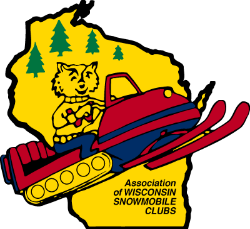 529 Trail Side Dr., Suite 200 – DeForest, WI  53532
Phone: 800.232.4108 / 608.846.5530 – Fax: 608.846.5534
Web:  www.awsc.org / Email: awsc@awsc.orgFOR IMMEDIATE RELEASEHEADER:  AWSC Awards Eight as “Snowmobile Friendly Community”SUB HEADER:  SFC Award Celebrates Snowmobile Club and Community PartnershipThe Association of Wisconsin Snowmobile Clubs (AWSC) formally announces eight Wisconsin Communities as a “Snowmobile Friendly Community.” The AWSC normally announces the Snowmobile Friendly Community Awards during their annual spring Convention, but COVID-19 forced a cancellation of this state-wide Convention for over 600 snowmobilers representing all 72 Wisconsin counties. Congratulations are in order for the communities of: Cambria, Marathon City, Osceola, Park Falls, Plum Lake, Rome, Siren, and Webster. These communities achieved their Snowmobile Friendly status by working with their Snowmobile Club to complete a 21-page application describing how they and their Snowmobile Club advocate for safe and responsible snowmobiling in their area.  All SFC winners are awarded reflective, high-visibility, 24” x 36” highway signs to let all visitors know they are entering a “Snowmobile Friendly Community.”  Created through a partnership between the AWSC and the Wisconsin Department of Tourism, a statewide Evaluation Panel includes a Tourism professional to ensure the Program accurately identifies which communities and snowmobile clubs are “best” at welcoming, preserving, and providing snowmobile access, support, and services for snowmobilers.  The Snowmobile Friendly Community Award/Designation is a four-year term and communities may reapply for subsequent awards.Although cancelled by the pandemic, the AWSC’s Spring Convention serves as the final major snowmobiling event for the 610+ Wisconsin Snowmobile Clubs who create and maintain over 24,000 miles of public snowmobile trails connecting all 72 Wisconsin counties.For additional information: AWSC Phone (800) 232.4108 / (608) 846.5530 
Web:  www.awsc.org / Email: awsc@awsc.org*** Feel free to publish following graphic**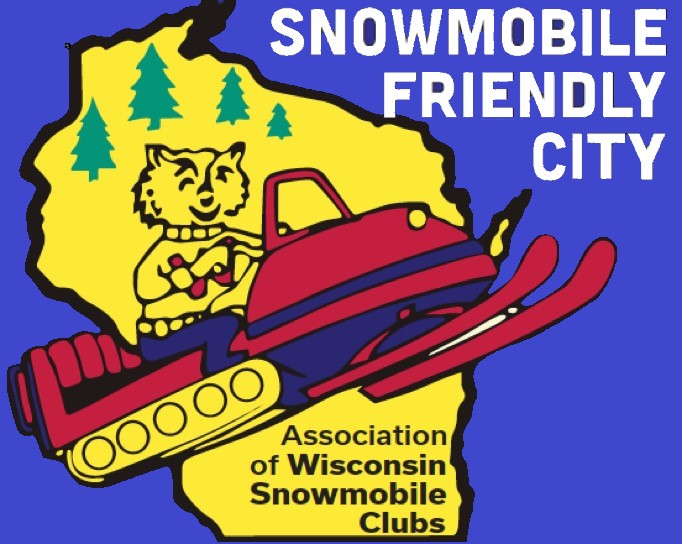 